Primary Physical Education and Sport Premium Funding Action Plan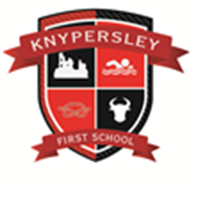 Knypersley First School 2023-2024What is the PE and Sports Premium Funding?The government is providing funding of over £450 million per annum for academic years 2013-2020 to provide new, substantial primary school sport funding. This funding is being jointly provided by the Departments for education, Health and Culture, Media and Sport and will see money going directly to primary school head teachers to spend on improving the quality of sport and PE for all their children.The sport funding can only be spent on sport and PE provision in schools.Purpose of fundingSchools have to spend the sport funding on improving provision of PE and sport but they will have the freedom to choose how they do this.The vision for the Primary PE and Sport Premium: ALL pupils leaving primary school physically literate and with the knowledge, skills and motivation necessary to equip them for a healthy, active lifestyle and lifelong participation in physical activity and sportThe funding has been provided to ensure impact against the following OBJECTIVE: To achieve self-sustaining improvement in the quality of PE and sport in primary schools. It is important to emphasise that the focus of spending must lead to long lasting impact against the vision that will live on well beyond the Primary PE and Sport Premium funding. 	

It is expected that schools will see an improvement against the following 5 key indicators:Key Indicator 1: the engagement of all pupils in regular physical activity - the Chief Medical Officer guidelines recommend that all children and young people aged 5 to 18 engage in at least 60 minutes of physical activity a day, of which 30 minutes should be in schoolKey Indicator 2: the profile of PE and sport is raised across the school as a tool for whole-school improvementKey Indicator 3: increased confidence, knowledge and skills of all staff in teaching PE and sportKey Indicator 4: broader experience of a range of sports and activities offered to all pupilsKey Indicator 5: increased participation in competitive sportHere at Knypersley First School we value the difference physical education and sport can have on children’s lives and we work hard to embrace all the opportunities we can to give pupils access to as many sporting experiences as possible. In addition to this we advocate and use the outdoor environment as much as possible to add value to the curriculum our pupils receive.KNYPERSLEY FIRST SCHOOLPrimary Physical Education and Sport Funding Action Plan2023-2024Amount of Grant Received – Year 2023-2024: PE & Sport Grant £10,404	 		                                  Carried over: £18,410				Total- £28, 814 Area of Focus Evidence of need(Why we are doing it)Action PlanWhoTime ScaleFundingBreakdownImpact and Evidence recordCurriculumKey Indicator 1To engage children in to different sportsAll children require opportunities to experience a range of sports.Plan and deliver an active healthy sports week where connections to the local clubs are establishedNMSummer 2024£1,000Children’s awareness and love of a range of sports is increased. To ensure children are engaged in physical activity on a daily basis. To motivate all children to be active during lunchtimes. All children need to understand how to lead a healthy lifestyle. Reintroduce the active mile to all classes. This will promote the need for an active lifestyle. Healthy Eating Project led by Caroline Holder(PE consultant) 6 week course. NMCHAutumn 20232023-2024£500£2,500Children’s awareness of how to lead a healthy lifestyle will be increased. To replenish PE,  lunchtime and swimming resources and equipment.The current resources and equipment need updating due to wear and tear and replacement of used resources.Replenishment of PE and lunchtime equipment due to wear and tear.Replenishment of swimming equipment. NMJJAutumn 2023£1,500£500Children have a huge variety of resources and equipment which will enhance their sporting opportunities at Knypersley First School. To ensure the trim trail is safe to use.The trim trail has some broken parts which needs repairing. Repair the hexagonal piece of equipment from the trim trail. MFNMAutumn 2023£1000All children are able to access the trim trail as it is safe. To increase the opportunities for EY children to improve their gross motor skills.EY children have limited access to gross motor equipment and activities.Order equipment and resources for the Early Years outdoor area to help increase gross motor skills. LLNMAutumn2023£2,500All Early Years children will increase their gross motor skills as a result of more opportunities given. The Early Years equipment has been accessible for all EY children to useTo ensure children are engaged in physical activity on a daily basis. To motivate all children to be active during lunchtimes. Children require a range of sporting activities to take part in during lunchtimes.Re-launch playleaders- rota of leaders, activities and resources.Training sessions for play leaders and lunchtime supervisors.Purchase new coats and tabards for the lunchtime supervisors to ensure staff can supervise children outside throughout the year. Order new wall mounted activities for children to take part in during play and lunch times. Lunchtime supervisorsNMLCAutumn 2023£350£500Play leaders and lunchtime supervisors understand how to organise and lead effective lunchtime activities.Children have the opportunity to play a range of activities during play and lunch times. To motivate children into being active for 60 minutes per dayChildren’s level of focus and concentration can be improved. Relaunch and promote the active mile and other active classroom ideas eg Go Noodle, Supermovers, brain breaks. NMAll staffAutumn 2023£500All children’s level of focus and concentration will increase as a result of regular active learning. Key Indicator 2To promote a coherent and consistent offer for pupil mental health and wellbeing.There is a need to formalise and enhance the current whole school offer for the promotion of pupil mental health and wellbeing.Launch and train Knypersley Knights to promote and look after children’s mental health on the playground at lunchtime. Sarah Huggins will train the Knypersley Knights. RJAutumn 2023£500Increase children’s mental health and wellbeing during lunch and play times. Children will work in a harmonious outdoor environment.To promote a healthy lifestyle. There is a need to formalise and enhance the current whole school offer for the promotion of pupil mental health and wellbeing.Create an outdoor wellbeing are for all children to access during lunchtimes.Clearly defined rules for mental health and wellbeing outside. Children have entered a competition to create their own wellbeing area.NMLunchtime supervisorsAutumn 2022£1769Increase all children’s healthy lifestyle.This action will be moved to the next academic year when final decisions are made on the location and logistics.To raise the profile of PE.The school’s deserves recognition for the offer our children receive. To maintain the Gold Sports Mark award.NMSummer 2024£0Profile of PE continues to be raised and achievements are acknowledged by gaining an OFSTED recognised quality mark.To raise the profile of physical activity across the school and the curriculum-To allow lessons to be more active.During lockdown the nail trail was vandalised.Repair and reintroduce the nail trail. Encourage all staff to include the nail trail within their Geography sessions. NMMFSpring 2024Timber and nails have been paid for. Staff are utilising the outdoors regularly and appropriately. Raising the profile of the outdoor and adventurous element of PE. To promote local extra-curricular organisations. Support in identifying gifted and talented children.Establish at least termly contact with professional organisations- swimming club, professional football clubs/players, Tennis via the LTA, Congleton Tag rugby, Congleton golf, chance 2 shine. Arrange tennis, tag rugby and golf sessions for children to attend after school. NMAutumn 23 ongoing£500Good links evident- taster sessions offered where appropriate.Children are encouraged to attend local organisations outside of the school day. Key Indicator 3To ensure pupils get a head start in developing physical skills.AM, FM and LJ are new to EYAM, FM and LJ to attend Early Years Off to the Best Start course- arrange a dayNE31st JanuaryIf possible, ladies to attend different sessions due to staff shortages£320AM, FM and LJ to share skills and knowledge of early physical development. AM, FM and LJ to understand how to challenge pupils to make good progress and support those who require additional support. The ladies will then disseminate their findings with the EY staff. To improve teacher’s level of knowledge of gymnastics, dance and games.MS, AB and CL are new to schoolMS, AB and CL to attend the 3 day securing good PE teaching course- arrange a dayMS, AB and CL12th October,22nd November and 23rd February£450 x 3=£1350All relevant staff’s level of confidence and knowledge in the delivery of PE will improve as a result of the course. Therefore, children take part in high quality and safe PE lessons. Further developments required to develop our PE curriculum- subject leadership evaluation findings.Attend Network Meetings- Virtual/zoom.Autumn 23- 11th OctoberSpring 24- 30th JanuarySummer 24- 24th AprilPE consultant to support PE with skills progression documentNMNM and Caroline Holder1 per term20th September 2024£400£325PE lead is up to date on correct and current PE legislation, clarity with intent, implementation and impact. PE lead to disseminate a concise skills progression document with all staff to ensure all PE lessons are concise, progressive and of a high quality.To ensure pupil outcomes in PE can be evidenced successfully through the use of Evidence Me, in all key stages.Staff to be provided with training on making the best use of iPads for evaluating their PE lessons.Contacted Zoe Harp to arrange training.Purchase iPads for each class to aid the evaluation element of Physical Education.NM and PE consultantSpring 2023£500 £3000A manageable and effective method of evidencing pupils’ achievements in PE will be established throughout the school.To update swimming teacher’s knowledge and qualification.JJ’s swimming teacher qualification requires updating.Mrs Jones to attend an update session for swimming teaching and lifesaving. JJonesAutumn 1£200All children will have the opportunity to weekly swimming sessions led by a qualified instructor. This will ensure progress in swimming skills. Key Indicator 4To improve the longevity of the swimming pool.The swimming pool seal has disintegrated. Sealing of the swimming pool.ARMFTBC£7000All children will continue to swim every week which will be led by a fully qualified swimming instructor. To raise the profile of a range of sports and physical activities.Increase the range of activities on offer for all children.Launch before & after school clubs- make links with ASM and other outside agencies. JEAutumn term 2023- ongoing£500   for DA childrenAll PP children, across all key stages have the opportunity to experience a broad range of sports and physical activities.CompetitionKey Indicator 5To increase the number of competitive opportunities for pupils. Children require the opportunity to experience competition. Swimming competitions will continue this yearIntra competitions between house teams. Organised swimming competition weeks during PE swimming time- 1 per termIntroduce inter competitions between other schools from the MATAutumn 23- Spring 24-Summer 24-JJHFNMEach term£300All children will experience competition and understand the value of teamwork.To increase the number of competitive opportunities for pupils. Offer gifted and talented and DA children to opportunity to flourish in swimming.Gifted and Talented swimming club.Swimming club to increase the opportunities for PP children.JJHFSpring2023£300Gifted and talented and DA children will make accelerated progress in swimming.To increase the number of competitive opportunities for pupils. Gifted and Talented swimming club.Swimming club to increase the opportunities for PP children.JJHFSpring2023£300Gifted and talented and DA children will make accelerated progress in swimming.To increase the number of competitive opportunities for pupils. Due to Covid the sporting events  between the local schools has been reduced.Calendar of sporting events put together throughout the year for Y1 – Y4 pupils including competitions to engage all local Biddulph Schools. Activities to include Tag ruby, Netball, swimming and Change for Life. Coaches funded for the transport of children.Leisure centre and transport cost.NMThroughout the yearTravel and leisure centre £1000Baseline calendar of competitions. Children are being exposed to the element of competition.  To increase the number of competitive opportunities for pupils. Over the past years, children have thoroughly enjoyed taking part in the Inspire Dance event.Pupils to perform at the Inspire Dance Competition les by BHS.NMSpring 2024Wc 18th March 2024£500- bus and costumes for DA children.Pupils to attend after school club and perform in front of a large audience.Evidence: Lesson observations, planning documents, Learning walks, Staff feedback, PE action plan, PE lead performance management document.Sustainability: Staff increased knowledge for future years.PE subject lead competency to strategically continue moving the school forward in terms of PE. Links to whole school development plan: Development of leadership capacity throughout the schoolLinks to whole school development plan: Development of leadership capacity throughout the schoolLinks to whole school development plan: Development of leadership capacity throughout the schoolLinks to whole school development plan: Development of leadership capacity throughout the schoolLinks to whole school development plan: Development of leadership capacity throughout the schoolLinks to whole school development plan: Development of leadership capacity throughout the schoolLinks to whole school development plan: Development of leadership capacity throughout the schoolEvaluation of plan/ Feed forward information for next year: Evaluation of plan/ Feed forward information for next year: Evaluation of plan/ Feed forward information for next year: Evaluation of plan/ Feed forward information for next year: Evaluation of plan/ Feed forward information for next year: Evaluation of plan/ Feed forward information for next year: Evaluation of plan/ Feed forward information for next year: 